Proyecto: El presente subjuntivo con expresiones impersonalesEscoge una situación. Si quieres _____________________, estar saludable…ser un buen deportista…maquillarte bien…sacar buenas calificaciones en la clase de español…divertirte con tus amigos…Usa 4 expresiones impersonales diferentes.Es ______________ que…Conjuga 4 verbos diferentes en subjuntivo y subráyalos.Ilustra cada caja usando color.Si quieres leer un libro…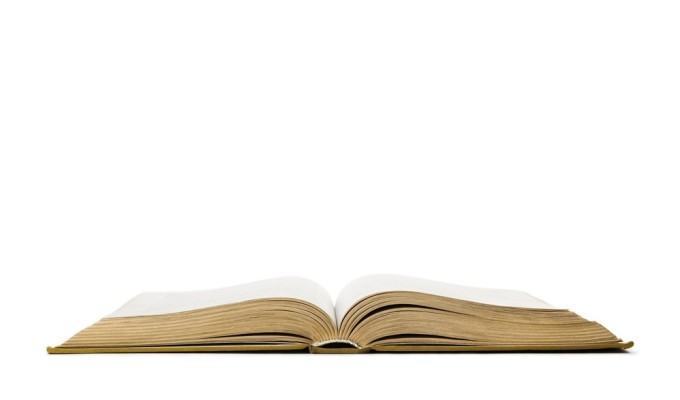 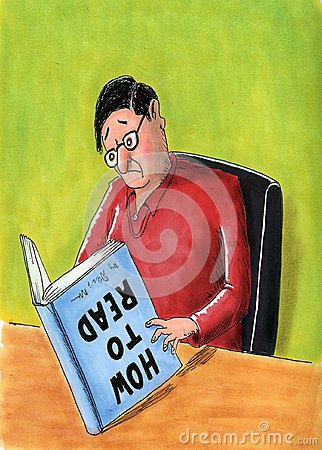 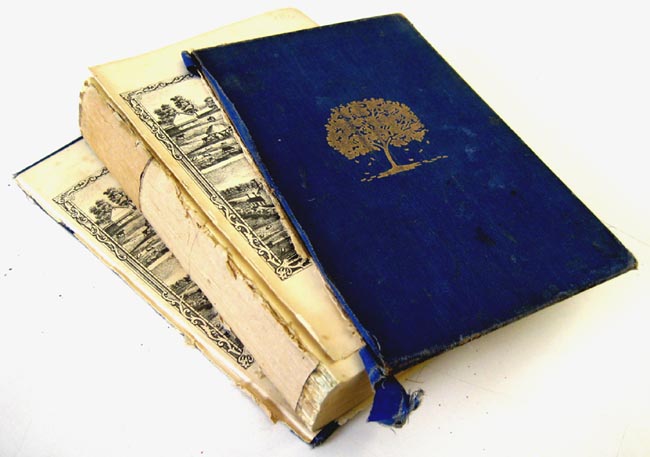 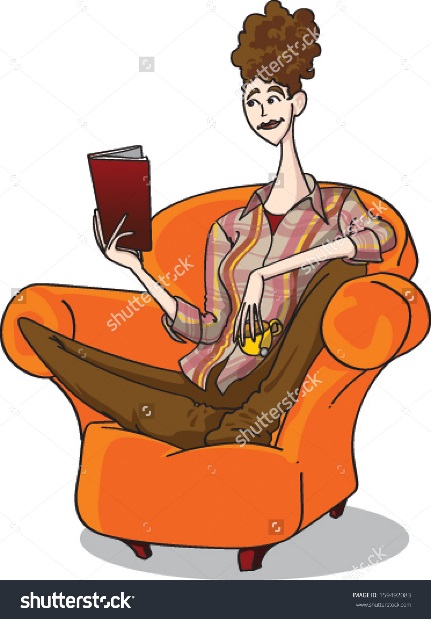 